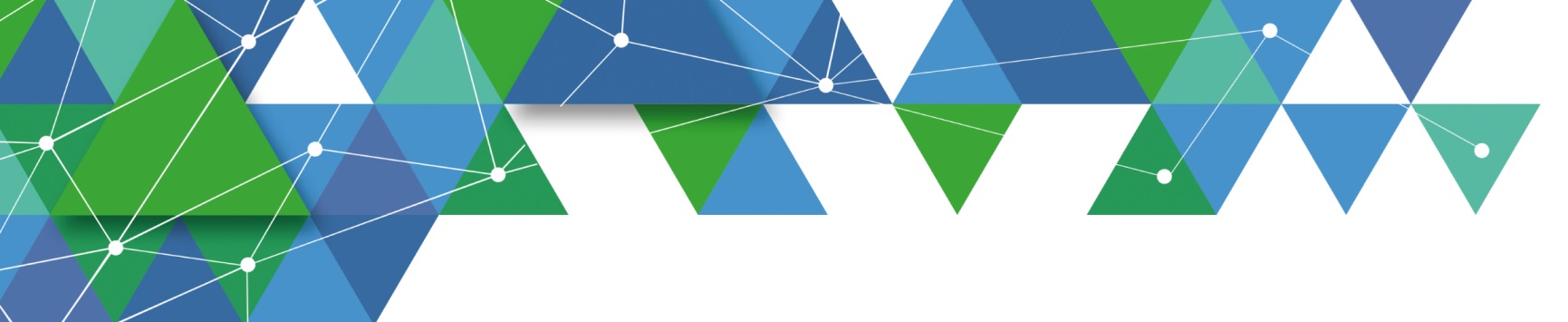 Первое информационное письмоIX МЕЖДУНАРОДНАЯ СТУДЕНЧЕСКАЯ ОЛИМПИАДА
ПО ЭЛЕКТРОЭНЕРГЕТИКЕ ИМ. А.Ф. ДЬЯКОВА СОСТОИТСЯ
В ИВАНОВСКОМ ГОСУДАРСТВЕННОМ ЭНЕРГЕТИЧЕСКОМ УНИВЕРСИТЕТЕ 24-26 НОЯБРЯ 2021 ГОДАИвановский государственный энергетический университет (ИГЭУ) в соответствии с планом совместной работы ПАО «ФСК ЕЭС» и АО «СО ЕЭС» на базе мероприятий Молодежной секции РНК СИГРЭ при поддержке Благотворительного фонда «Надежная смена» проводит Восьмую международную студенческую олимпиаду по электроэнергетике среди магистрантов электротехнических и электроэнергетических направлений. С связи с неблагоприятной эпидемиологической ситуацией (COVID-19) олимпиада проводится в очно-заочном формате. Цель проведенияПовышение качества подготовки выпускников, обучающихся по направлению подготовки 13.04.02 «Электроэнергетика и электротехника», формирование у студентов интереса к избранной профессии, выявление одаренной молодежи и формирование кадрового потенциала электроэнергетической отрасли.Программа олимпиады24 ноября – регистрация участников, проведение олимпиады (платформа ZOOM, Б-301)25 ноября – проверка результатов олимпиады26 ноября – апелляция (платформа ZOOM, Д-503Б), закрытие олимпиады, награждение победителей (платформа ZOOM, Д-305)Место проведения олимпиадыФГБОУ ВО «Ивановский государственный энергетический университет имени В.И. Ленина», г. Иваново, ул. Рабфаковская, д. 34, ауд. Б-301, Д-305  платформа ZOOM.Условия проведенияУчастниками олимпиады могут быть студенты, обучающиеся по образовательным программам направления подготовки 13.04.02 «Электроэнергетика и электротехника» очной и заочной форм обучения. Олимпиада проводится в индивидуальном и командном зачетах. Команды составляются из числа обучающихся одной образовательной организации. Количество участников команды – от 4 до 7 человек. Если количество участников команды меньше 4 человек, образовательная организация может участвовать только в личном первенстве. Количество команд от одной образовательной организации не ограничено. Команда представляется руководителем из числа преподавателей или сотрудников образовательной организации. Руководитель команды является членом жюри олимпиады. Подсчёт результата в командном зачёте проводится по четырем наиболее успешно выступившим участникам команды.Каждому участнику необходимо иметь при себе паспорт, студенческий билет (зачетную книжку), калькулятор, ручку. Не допускается использование участником учебников, справочной литературы (как на бумажном, так и на электронном носителях), а также персональных электронных устройств, обеспечивающих доступ в сеть «Интернет» (компьютеры, смартфоны и т.п.) во время решения задач олимпиады.Олимпиада будет организована в очно-заочном формате со строгим соблюдением всех требований Роспотребнадзора по профилактике и противодействию коронавирусной инфекции (COVID-19). Команды, желающие принять очное участие, должны соблюдать требование указа губернатора Ивановской области № 131-УГ от 30 сентября 2021 г. – не менее 80% участников команды должны иметь медицинский документ о завершенной вакцинации или о наличии антител к коронавирусу. Для вузов, не имеющих возможности приехать и принять участие в очном формате из-за региональных ограничений по профилактике и противодействию коронавирусной инфекции, возможен онлайн-формат участия с использованием платформы ZOOM. Образовательная организация-участник олимпиады должна обеспечить аудиторию с выходом в INTERNET с камерой и микрофоном для подключения к платформе ZOOM, а также обеспечить идентификацию участников. Организация обязуется соблюдать установленные нормы проведения мероприятий в соответствии с текущей эпидемиологической ситуацией. Команда представляется руководителем из числа преподавателей или сотрудников учебного заведения.В состав олимпиадных заданий будут включены задачи, разработанные специалистами образовательных организаций-участников олимпиады. Задачи, претендующие на включение в перечень задач олимпиады, необходимо прислать (с решениями) на e-mail elektroenergetika.ispu@yandex.ru не позднее 15 ноября 2021 г.Для участия в олимпиаде необходимо до 15 ноября 2021 года подать в оргкомитет заявку и комплект документов (см. Приложение 1, 2), e-mail elektroenergetika.ispu@yandex.ru. Участие в олимпиаде бесплатное.Тематика заданий ОлимпиадыУчастникам олимпиады будет предоставлено для решения 6 заданий по следующим направлениям:теоретические основы электротехники,техника высоких напряжений,релейная защита и автоматика,электрическая часть электростанций и подстанций,электрические системы и сети,электроснабжение.Важные датыОРГКОМИТЕТ ОЛИМПИАДЫ:Тютиков Владимир Валентинович, председатель оргкомитета Олимпиады, проректор по научной работе ИГЭУМакаров Аркадий Владиславович, зам. председателя оргкомитета Олимпиады, начальник управления НИРС и ТМ ИГЭУ, тел. (4932) 269-945, +7(920)6714537, e-mail: makarov@ispu.ruШадрикова Татьяна Юрьевна, координаторы Олимпиады, тел +7(910)6979288, e-mail: elektroenergetika.ispu@yandex.ru 153003, г. Иваново, ул. Рабфаковская, д. 34, ИГЭУАктуальная информация об олимпиаде:На сайте ИГЭУ http://ispu.ru/electroenergetikaОргкомитет олимпиады оставляет за собой право внесения изменений в программу олимпиады при изменениях в нормативных документах, регламентирующих проведение мероприятий из-за неблагоприятной эпидемиологической ситуации.Приложение 1ЗАЯВКА на участие в Олимпиаде по электроэнергетикеТаблица 1. Сведения об участниках** заполняется для каждого участника Олимпиады.Таблица 2. Сведения о руководителе командыТаблица 3. Сведения о вузеПодпись ответственного лица. Печать.Дата заполнения.Приложение 2ЗАЯВКАна бронирование гостиницы Подпись ответственного лица. Печать.Дата заполнения.1.Приём задач из других образовательных организаций15 ноября 2021 г.2.Заявка на участие в олимпиадеДо 15 ноября 2021 г.3.Регистрация участников олимпиады и проведение олимпиады24 ноября 2021 г.4.Проверка результатов25 ноября 2021 г.5.Апелляция результатов26 ноября 2021 г.6.Закрытие олимпиады, награждение победителей26 ноября 2021 г.Фамилия, имя, отчество участника полностьюФакультет (структурное подразделение)Курс, группаФамилия, имя, отчество руководителя полностьюДолжностьУченое звание, ученая степеньКонтактный телефон (сотовый номер)E-mail (личный и рабочий)СтранаПолное наименованиеСокращенное наименованиеПолный адресФамилия, имя, отчество руководителя вузаНаименование вузаФИО Даты проживания